教育部委託辦理「師資培育法修法計畫」公聽會實施計畫說明：依據教育部九十四年十二月二十八日修正公布之師資培育法，提出修法之修正草案，規劃後續公聽會及討論議題。目的：說明此次師資培育法修正草案之修正條文。針對師資培育法修正草案各項議題，廣徵各界意見，作為修法之重要參考。辦理單位：委託單位：教育部主辦單位：國立政治大學教育行政與政策研究所協辦單位：高雄市政府、臺中市立向上國民中學、宜蘭縣立中華國民中學說明會時間／地點邀請對象師資培育之大學之代表直轄市、縣市教育局代表全國教師會、直轄市及縣（市）教師會代表全國性家長團體代表、直轄市及縣（市）立案之家長團體代表高級中等以下學校代表性別平等團體會議議程一、南、中、東區公聽會議程二、北區公聽會議程報名時間及方式即日起開放各場分區公聽會報名。各區公聽會報名時間以該場公聽會舉行前4日截止報名。報名方式：採網路線上報名，請逕自登入https://docs.google.com/forms/d/1tmVX7ZiJ09loyqLnJkXwAst3mn_X8FhjulozQLTEi8s/viewform?usp=send_form聯絡資訊地址：國立政治大學教育行政與政策研究所（臺北市文山區指南路2段64號）聯絡電話：02-29393091#66081、67253電子信箱：nccueap2@gmail.com交通資訊    請見附件各區說明會交通資訊概況圖。各區公聽會交通資訊概況圖【南區】會議時間：103年8月14日（星期四）15：00-17：00地點：鳳山行政中心後棟3樓簡報室（高雄市鳳山區光復路二段132號)備註: 可將車輛停放於鳳山行政中心北側停車場(由澄清路側門進入)，或停放鳳山高中。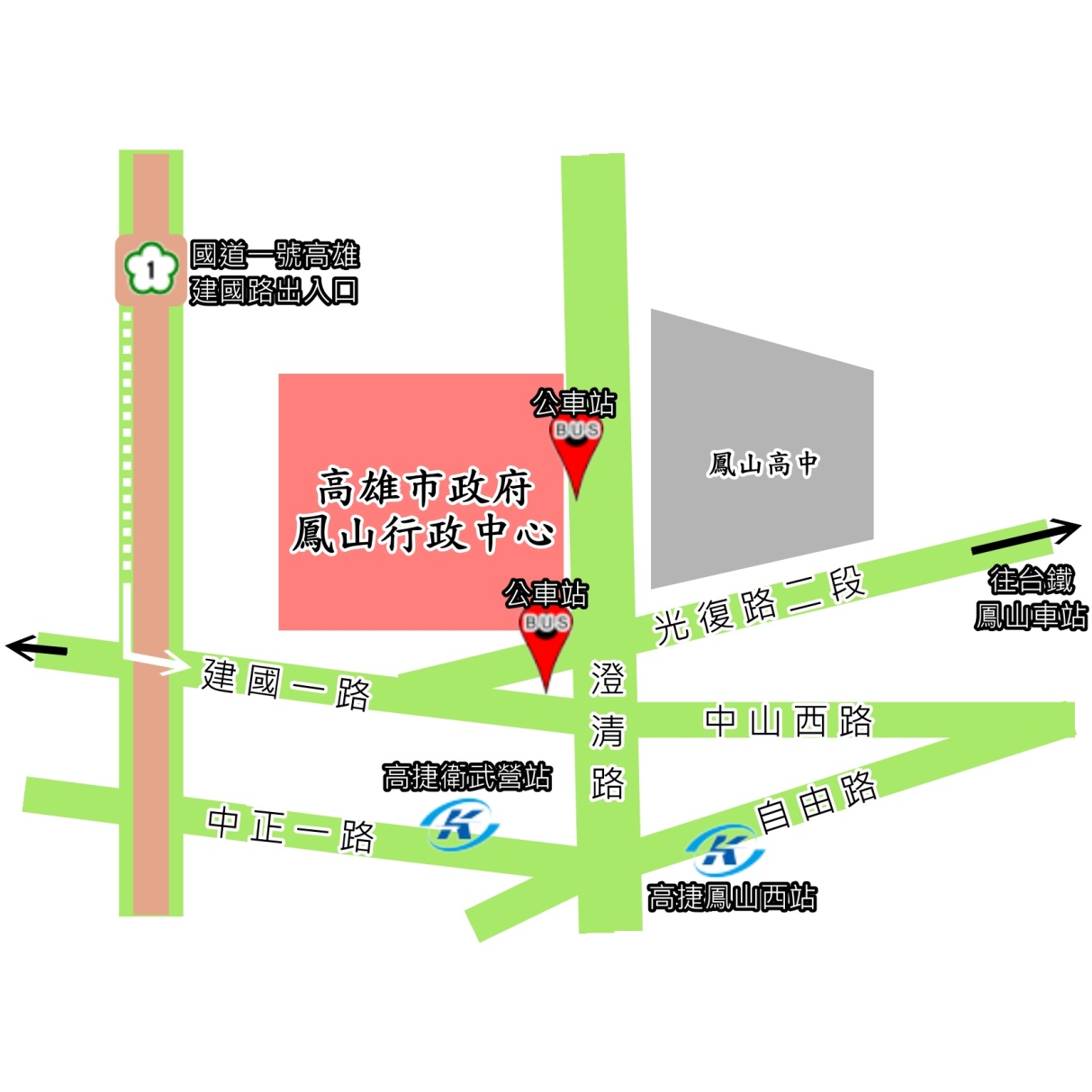 【中區】會議時間：103年8月18日（星期一）15：00-17：00地點：臺中市立向上國民中學向上館（臺中市西區美村路一段389號）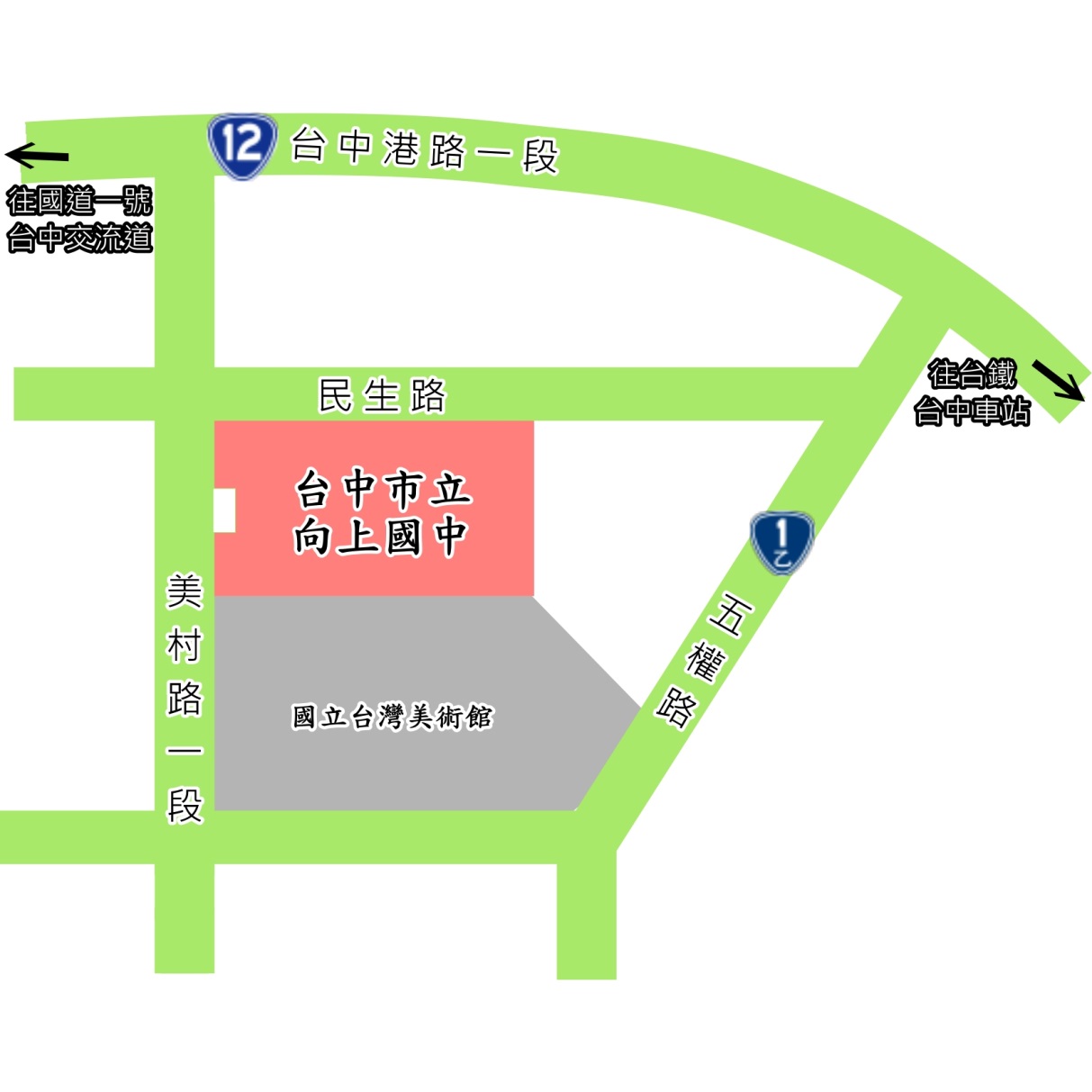 【東區】會議時間：103年9月10日（三）15：00-17：00地點：宜蘭縣立中華國民中學4樓視聽教室(宜蘭市女中路一段100號)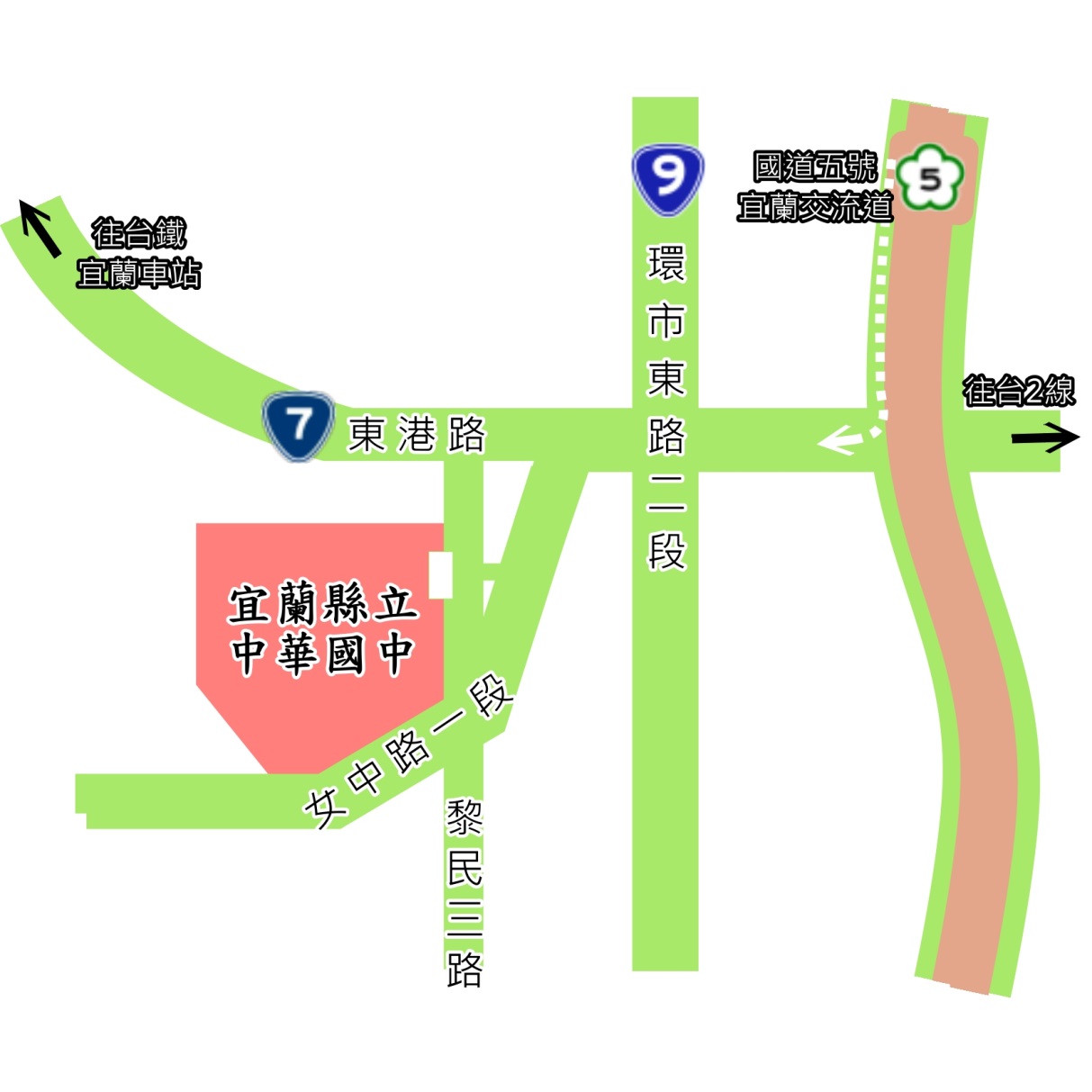 【北區】會議時間：103年9月14日（星期日）14：00-16：00地點：國立政治大學教育學院3樓313會議室（臺北市文山區指南路二段64號）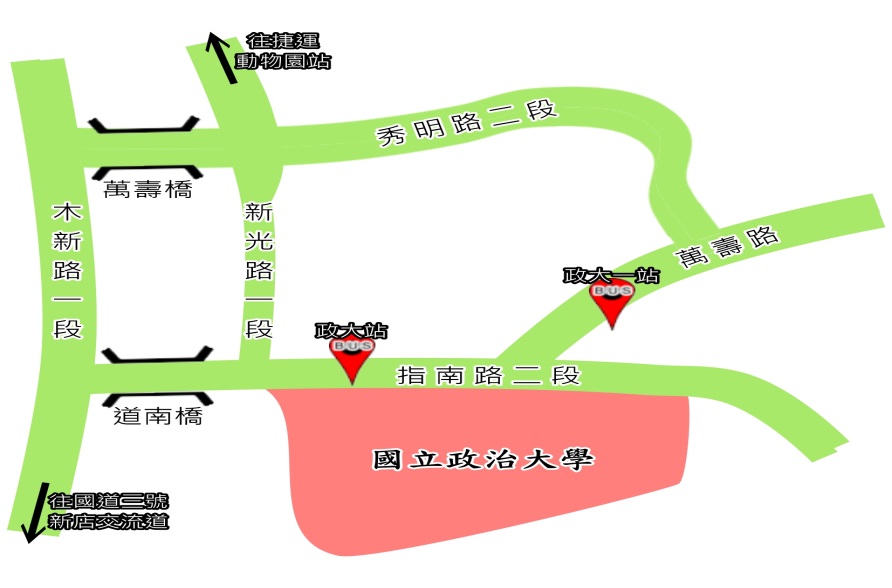 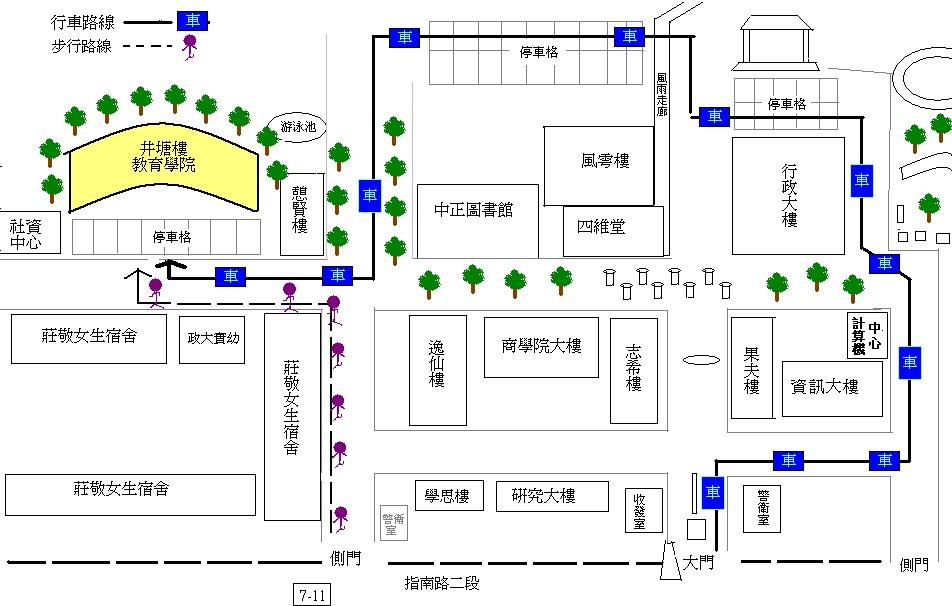 《師資培育法》修法計畫公聽會議事規則一、主持人致詞與結論時間各以10分鐘為度。(一)應就各項議題之討論時間妥為調配，以進行研討。(二)議題討論如遇兩位以上同時請求發言時，決定其發言之先後。三、出席人員發言時間每次以4分鐘為度。(一)請先說明姓名及服務單位，發言後請將發言要點書寫於發言單並交予工作人員，俾利會議紀錄之彙整。(二)3分鐘時按一短鈴聲，4分鐘時按一長鈴聲提醒，請即停止發言。(三)以第一次發言者優先，如無其他人員發言，方可再度請求發言。四、發言已至截止時間而未及發言者，請改提書面意見並交予工作人員，俾利會議紀錄之彙整。五、如為代表機關團體發言者，請先彙集整合貴單位之意見，以具代表性。六、為使出席人員得以充分表達意見，請確實遵守本議事規則。七、會議期間請將手機關機或改為震動。《師資培育法修法計畫》分區公聽會公聽會發言單接續下一頁會議名稱會議時間會議地點師資培育法修法計畫南區公聽會（四）15：00-17：00高雄市政府鳳山行政中心後棟3樓簡報室師資培育法修法計畫中區公聽會（一）15：00-17：00臺中市立向上國民中學向上館師資培育法修法計畫東區公聽會（三）15：00-17：00宜蘭縣立中華國民中學4樓視聽教室師資培育法修法計畫北區公聽會（日）14：00-16：00國立政治大學教育學院3樓313會議室時間活動內容備註14:45-15:00報到、領取資料、入場15:00-15:05主持人致詞15:05-15:10教育部代表致詞15:10-15:30《師資培育修法》修正重點簡報15:30-16:50綜合座談－意見交流請依議事規則發言及填寫發言單16:50-17:00賦歸時間活動內容備註13:45-14:00報到、領取資料、入場14:00-14:05主持人致詞14:05-14:10教育部代表致詞14:10-14:30《師資培育修法》修正重點簡報14:30-15:50綜合座談－意見交流請依議事規則發言及填寫發言單15:50-16:00賦歸自行開車(國道路線)經國道1號於高雄市建國路出口下交流道→繼續直行於建國一路(臺1戊線)右轉→遇路口稍微向左轉，進入光復路二段→於澄清路左轉即可到達鳳山行政中心。搭乘公車中山西路段：建國幹線、248、橘7、橘8、8002、8010、8011澄清路段：70、30、8006、8041、8048路搭乘捷運搭乘橘線至衛武營站或鳳山西站→轉乘70路公車或步行約10分鐘自行開車(國道路線)經國道1號於臺中出口下交流道→往東沿臺中港路三段(臺灣大道、臺12線)前行→遇美村路一段右轉即可到達向上國中。搭乘公車臺中市公車.71.75.89路。自行開車(國道路線)經國道5號於宜蘭出口下交流道→繼續直行於東港路 (臺7線)右轉→黎明三路左轉即可到達中華國中。搭乘火車搭乘火車至宜蘭火車站，轉搭計程車約10分鐘車程。自行開車（國道路線）經國道3號於新店出口下交流道於中興路二段(北103鄉道)左轉→靠右行駛不久即在寶橋路右轉，經木新路三.二段於指南路一段口右轉→過橋後即可到達政治大學。搭乘公車欣欣客運：236、237、611、295指南客運：1501、1503、282、530、小型公車10接駁公車：棕3 、棕5、棕6、棕11、棕15、棕18、綠1於「政大站」下車搭乘捷運搭乘新店線至景美站→轉乘棕3、棕6至「政大站」下車搭乘文湖線至動物園→轉乘236、237、611、282、295、棕3、棕6、棕18、綠1、1503至「政大站」下車。姓名                                 (請以正楷書寫，以利辨識)服務單位職稱整體意見：      □非常贊成  □贊成  □無意見  □反對  □非常反對補充說明如下：整體意見：      □非常贊成  □贊成  □無意見  □反對  □非常反對補充說明如下：其他意見：註：煩請敘明修法資料中的哪一項目並分類說明，以便於匯集您寶貴的意見。如為代表機關團體發言，請先匯集貴單位之意見，以利統整貴單位之建議。請填寫本表並交予會場工作人員，或以電腦打字後，e-mail至下列信箱：nccueap2@gmail.com謝謝!